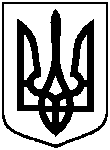 СУМСЬКА МІСЬКА ВІЙСЬКОВА АДМІНІСТРАЦІЯСУМСЬКОГО РАЙОНУ СУМСЬКОЇ ОБЛАСТІНАКАЗ21.03.2024					м. Суми				№ 95-СМРЗ метою цільового використання коштів бюджету Сумської міської територіальної громади шляхом оптимізації (зменшення вартості виготовлення, встановлення намогильної споруди та елементів благоустрою на могилах загиблих (померлих) Захисників/Захисниць України) соціальної підтримки членів сімей загиблих (померлих) Захисників/Захисниць України, відповідно до Порядку розроблення, виконання та моніторингу цільових програм Сумської міської територіальної громади, затвердженого рішенням Сумської міської ради від 31 травня2023 року № 3740-МР, керуючись ст.15 Закону України «Про правовий режим воєнного стану», пп.2 п.1 Постанови Кабінету Міністрів України від 11.03.2022 року № 252 «Деякі питання формування та виконання місцевих бюджетів у період воєнного стану»НАКАЗУЮ:Внести зміни до рішення Сумської міської ради від 24 листопада 2021 року № 2273-МР «Про затвердження програми Сумської міської територіальної громади «Cоціальна підтримка Захисників і Захисниць України та членів їх сімей» на 2022-2024 роки» (зі змінами), а саме:В розділі «I. ПАСПОРТ програми Сумської міської територіальної громади «Cоціальна підтримка Захисників і Захисниць України та членів їх сімей» на 2022-2024 роки» та розділі «VІ. ОБСЯГИ ТА ВИЗНАЧЕННЯ ДЖЕРЕЛ ФІНАНСУВАННЯ ПРОГРАМИ» програми Сумської міської територіальної громади «Cоціальна підтримка Захисників і Захисниць України та членів їх сімей» на 2022-2024 роки» (зі змінами) цифри «732 183,3» замінити цифрами «729 123,3», цифри «286 708,1» замінити цифрами «283 648,1»;Завдання 1 підпрограми 1 «Соціальні гарантії Захисникам/ Захисницям України та членам їх сімей» додатків 1-2 до програми Сумської міської територіальної громади «Cоціальна підтримка Захисників і Захисниць України та членів їх сімей» на 2022-2024 роки» (зі змінами) та «Очікувані результати виконання програми (соціальні)» додатку 2 до зазначеної програми викласти у новій редакції (додатки 1-2 до цього наказу);Додаток 5 до програми Сумської міської територіальної громади «Cоціальна підтримка Захисників і Захисниць України та членів їх сімей» на 2022-2024 роки» (зі змінами) викласти у новій редакції (додаток 3 до цього наказу).Начальник								Олексій ДРОЗДЕНКОПро внесення змін до рішення Сумської міської ради від 24 листопада 2021 року                              № 2273-МР «Про затвердження програми Сумської міської  територіальної громади «Cоціальна підтримка Захисників і Захисниць України та членів їх сімей» на 2022-2024 роки» (зі змінами)	